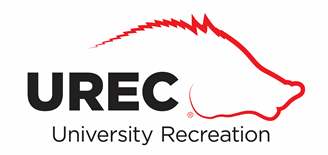 Group Fitness MonitorPosition Description:  The fitness monitor is responsible for the supervision of the group fitness class at University Recreation. The fitness monitor is also responsible for opening, closing, and securing the group fitness studios. They are to provide service and assistance to all fitness instructors. They are also responsible for the appropriate use and cleanliness of all equipment. Additionally, all fitness monitors are required to provide a welcoming, inclusive, safe and enjoyable, service-oriented environment for participants at all times.Specific Responsibilities:Admit registered participants into group exercise classes.Ensure participants have completed a group exercise waiver for the current year or purchased a Group Exercise pas when applicable.Consistently enforce all rules in Group Fitness studios and eliminate unsafe apparel, equipment, or activities.Answer participant’s questions as accurately and thoroughly as possible, and refer to appropriate person if more information is needed.Prioritize the safety and wellbeing of all participants.Monitor the appearance and safety of equipment and take appropriate action when needed.Maintain cleanliness and appearance of assigned areas within UREC facilities Assess and properly respond to risk management issues included but not limited to health or facility emergencies, worn/broken equipment, injuries, accidents, or disruptive behavior.Report and document all emergency/injury situations to the supervisor/graduate assistant/assistant director.Stay current with work schedules found on when to work and keep availability preferences up to date.Attend all staff meetings and trainings.Other duties as assigned.Minimum Qualifications: Current University of Arkansas studentMust possess Pediatric & Adult First Aid, CPR, and AED certification or be able to obtain certification within 40 days of hire (UREC will provide a certification opportunity, if needed)Required License(s), Certification(s), & Background Checks:Pediatric & Adult First Aid, CPR, and AED certification or be able to obtain certification within 40 days of hire (UREC will provide a certification opportunity, if needed)Preferred Qualifications:  Physical Activities Associated with this Position:The following physical activities are associated with the position and will be performed with or without an accommodation. All individuals are encouraged to apply.Mopping, sweeping, scrubbingHearing, Manipulating items, talking, walking- ConstantlyCrouching, grasping, lifting, pulling, pushing, reaching, repetitive motion, standing, stooping- FrequentlyBalancing, climbing, crawling, feeling, kneeling, sitting- OccasionallyMedium work.  Exerting up to 50 pounds of force occasionally, and/or up to 30 pounds of force frequently, and/or up to 10 pounds of force constantly to move objects.Visual Acuity: Employee is required to have visual acuity to determine the accuracy, neatness, and thoroughness of the work assigned (i.e., custodial, general laborer, lab personnel, etc.) or to make general observations of facilities or structures (i.e., security guard)Skills Obtained:Critical thinking/Problem solvingTeamwork/CollaborationWritten communicationVerbal communicationLeadershipAnalytical skillsInitiativeFlexibility/adaptabilityInterpersonal skillsResponsibility, dependability, accountabilityPanning, organizing, prioritizingCustomer serviceInfluencing and/or selling to othersConflict managementStrong work ethicCreative thinkingWork Schedule & Compensation: 3-12 hours per week; variable schedule that may include morning, or evening shifts; $8.50/hourSupervision:  This position is supervised by the GA of Group Fitness and Asst. Director of Fitness Wellness in UREC.Application Process:  Applicants must apply through http://jobs.uark.edu.  